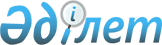 Об установлении ветеринарного режима карантинной зоны с введением ограничительных мероприятий на территории села Ханкол Жусандыойского
сельского округа Каратобинского района
					
			Утративший силу
			
			
		
					Решение акима Жусандыойского сельского округа Каратобинского района Западно-Казахстанской области от 10 августа 2012 года № 3. Зарегистрировано Департаментом юстиции Западно-Казахстанской области 27 августа 2012 года № 7-9-124. Утратило силу решением акима Жусандыойского сельского округа Каратобинского района Западно-Казахстанской области от 3 декабря 2013 года № 6      Сноска. Утратило силу решением акима Жусандыойского сельского округа Каратобинского района Западно-Казахстанской области от 03.12.2013 № 6 (вступает в действие со дня его подписания)      Руководствуясь Законами Республики Казахстан от 23 января 2001 года "О местном государственном управлении и самоуправлении в Республике Казахстан", от 10 июля 2002 года "О ветеринарии" и на основании представления главного государственного ветеринарно-санитарного инспектора Каратобинской районной территориальной инспекции Комитета ветеринарного контроля и надзора Министерства сельского хозяйства Республики Казахстан от 30 июля 2012 года № 301 аким РЕШИЛ:



      1. Установить ветеринарный режим карантинной зоны с введением ограничительных мероприятий в связи с возникновением заболевания бруцеллеза среди овец и коз на территории села Ханкол Жусандыойского сельского округа Каратобинского района.



      2. Настоящее решение вводится в действие со дня первого официального опубликования.



      3. Контроль за исполнением настоящего решения возложить на главного специалиста аппарата акима Жусандыойского сельского округа Н. Касымову.      Аким округа                      Т. Казиев      СОГЛАСОВАНО:      Начальник Каратобинской районной

      территориальной инспекции

      Комитета ветеринарного контроля

      и надзора Министерства сельского

      хозяйства Республики Казахстан

      _____________К. Батырханов

      10.08.2012 г.
					© 2012. РГП на ПХВ «Институт законодательства и правовой информации Республики Казахстан» Министерства юстиции Республики Казахстан
				